[Titolo della brochure]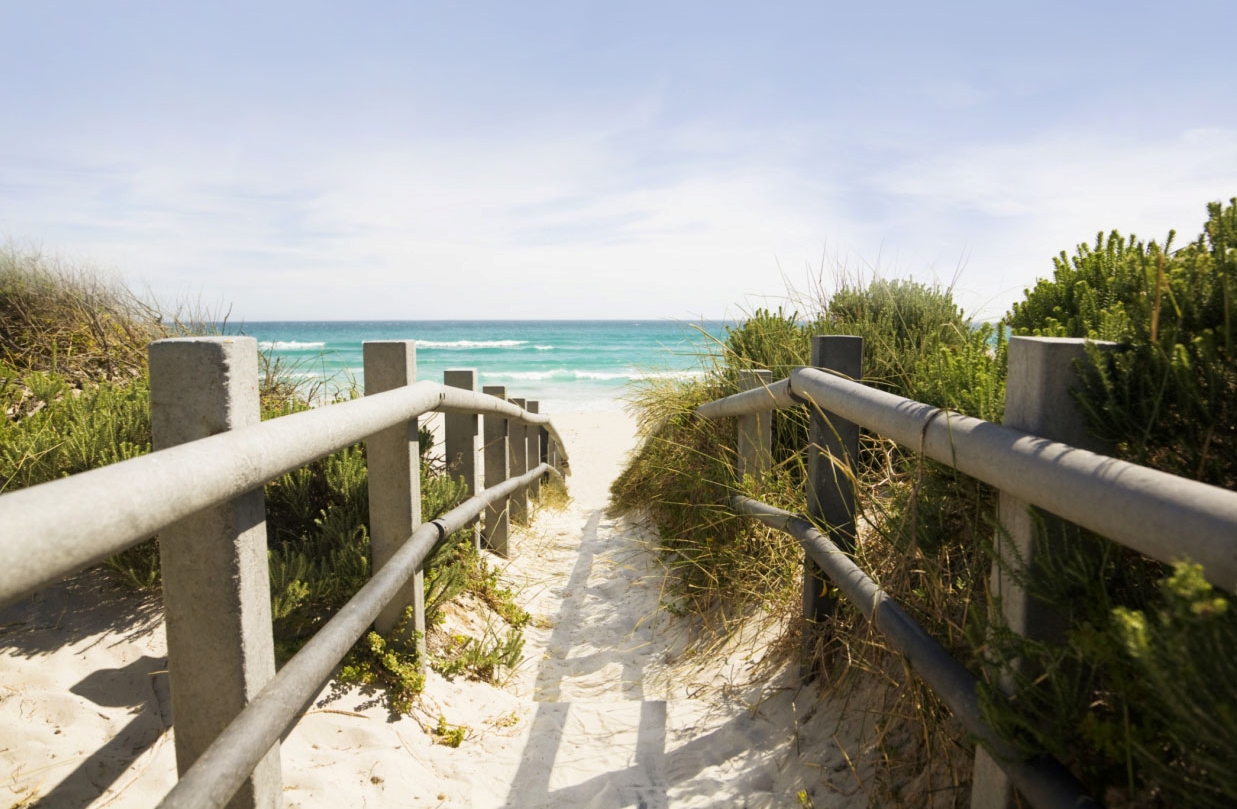 [Promuovere un'offerta straordinaria qui.][Nome società][Aggiungere lo slogan o un'altra formula di chiusura qui]  |  [E-mail]  |  [Sito Web]  |  [Telefono][Personalizzare questa brochure è facilissimo. Per sostituire il testo segnaposto, è sufficiente selezionarlo e iniziare a digitare. Non includere spazi a destra o a sinistra dei caratteri nella selezione.][Prezzo]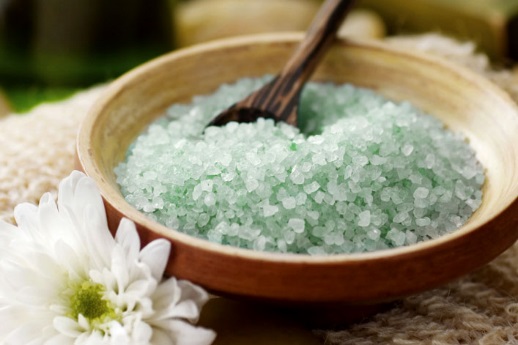 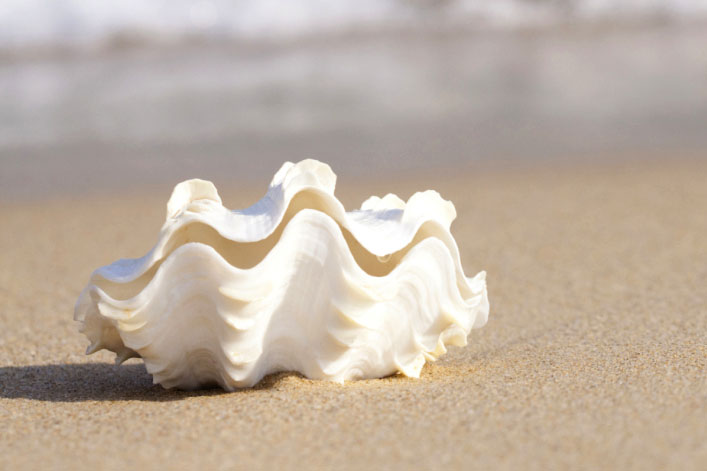 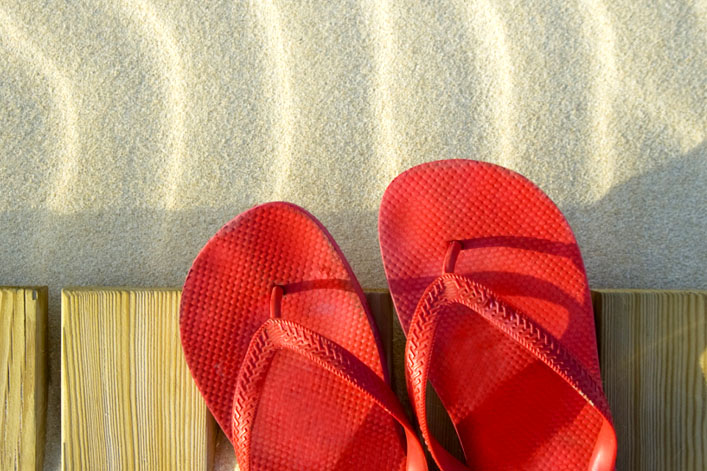 [Inserire l'immagine][Per sostituire una delle foto con un'immagine personalizzata, è sufficiente eliminarla e quindi fare clic su Immagine nella scheda Inserisci.][Perfezionare le foto][Per risultati ottimali in questo layout, iniziare con immagini di dimensioni simili. Fare quindi clic con il tasto destro del mouse per scegliere tra le opzioni Aumenta
e Riduci.][Mostrare il proprio stile][Selezionare una foto, quindi, nella scheda Formato di Strumenti immagine, applicare uno stile di immagine o ridimensionare le foto in un formato specifico.]